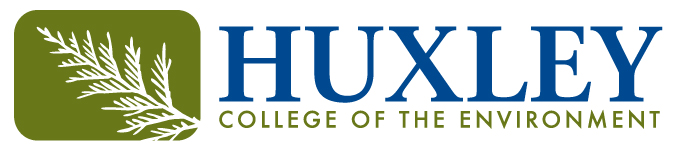 Internship Title:  _________________________________________________Student Name:  _______________________________________________________________Internship Dates:  _____________________________________________________________	Printed Advisor NameI grant to Western Washington University the non-exclusive royalty-free right to archive, reproduce, distribute, and display this Internship Report document in any and all forms, including electronic format, via any digital library mechanisms maintained by WWU.I represent and warrant this is original work, and does not infringe or violate any rights of others. I warrant that I have obtained written permissions from the owner of any third party copyrighted material included in this document.I acknowledge that I retain ownership rights to the copyright of this work, including but not limited to the right to use all or part of this work in future works, such as articles or books.  Library users are granted permission for individual, research and non-commercial reproduction of this work for educational purposes only. Any further digital posting of this document requires specific permission from the author.Any copying or publication of this document for commercial purposes, or for financial gain, is not allowed without my written permission.STUDENT SIGNATURE _______________________________________DATE:  ___________________________________________________